1740 Weir Drive, Suite 24     Woodbury, MN  55125     (ph) 651-232-6830     (fax) 651-702-2636     www.NaturalCareWoodbury.comNEW PATIENT INTAKE FORMPatient Name:__________________________________________________________Date of Birth:_____/_____/_____	             (Last, First, Middle Initial)			Gender at Birth________________________________								Preferred Gender and Pronouns___________________Address:___________________________________________________________________________________________Phone: (C):____________                         ____(H):______________                 ______(W):_____________               _______Email:______________________________________________________  Social Security Number:__________________Primary Healthcare Provider and/or Clinic:_______________________________________________________________By checking the box to the right you consent to us communicating with your PCP if needed.Who referred you to our clinic?________________________________________________________________________What is your reason for seeking care at our clinic?________________________________________________________When did your condition/symptoms begin?_____________________________________________________________How did your condition/symptom begin?									______How often do you experience you symptoms? ☐ Constantly (76-100% of the day)               ☐ Frequently (51-75% of the day)               ☐ Occasionally (26-50% of the day)               ☐ Intermittently (0-25% of the day)Indicate on the picture below where you have pain or other symptoms, as well as the nature of your symptoms:Use the symbols below: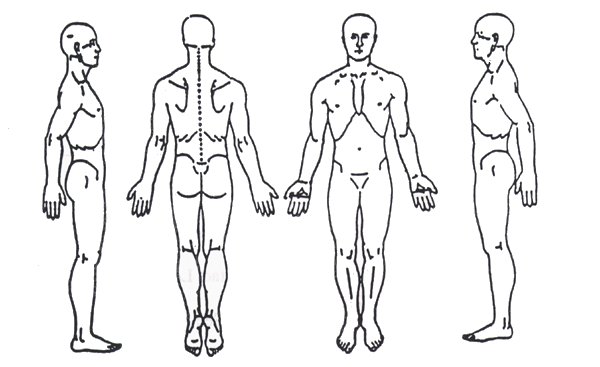 Numbness=========Pins and Needles000000000BurningXXXXXXXXXStabbing////////////Aching+++++++++Other												*********During the past 4 weeks:How much has pain interfered with your normal work (including work outside the home and housework)	☐Not at all		       ☐A little bit		  ☐Moderately		☐Quite a bit		☐ExtremelyHow much of the time has your condition interfered with your social activities (like visiting with friends, relatives, etc.) ☐All of the time		☐Most of the time		 ☐Some of the time		☐A little of the time		☐None   How are your symptoms changing?☐ Getting Better	☐Not Changing		☐Getting WorseIn general, would you say your overall health right now is:☐ Excellent	☐Very Good	☐Good		☐Fair		☐PoorWho have you seen for your symptoms?☐No one	☐Chiropractor	☐Medical Doctor	   ☐Physical Therapist		☐OtherWhat treatment did you receive and when?									________What tests have you had for you symptoms and when were they performed?☐X-rays  date: ________	☐CT Scan  date: ________	☐MRI  date: ________	☐Other  date: ________Have you had similar symptoms in the past?	 ☐Yes		☐NoIf you have received treatment in the past for the same or similar symptoms, whom did you see?☐This office	☐Chiropractor	☐Medical Doctor	☐Physical Therapist	☐OtherFor each of the conditions listed below, place a check in the PAST column if you have had the condition in the past. If you presently have a condition listed below, place a check in the PRESENT column.FAMILY HISTORY	Please list any serious health conditions (cancer, diabetes, heart conditions, autoimmune disorders, etc.) within your immediate family (mother, father, grandparents, brothers, sisters, etc.):MEDICAL HISTORYPlease list any surgeries and their date(s):			Please list any trauma(s) or injuries and their date(s):List current medications and herbs/supplements you are taking:Medication/Supplement:			Dose:			Purpose:			Prescribed By:___________________________________________________________________________________________________________________________________________________________________________________________________________________________Females only, please list:Number of pregnancies:________________	Number of births:________________Are you currently pregnant?  Yes / No	If yes, how many weeks?_______________PREVENTATIVE HEALTH HISTORY (Please circle health screenings performed within the last year)Blood Pressure			Yes / No		Fasting Blood glucose			Yes / NoBreast Exam			Yes / No		Cholesterol			Yes / NoPap Smear				Yes / No		Dental				Yes / NoProstate Exam			Yes / No		Vision				Yes / No		Colonoscopy			Yes / No SOCIAL HISTORY                                       Alcohol Use     Yes/No     Drinks per week?_____	Caffeine Use     Yes/No     Drinks per day?_____	Tobacco Use     Yes/No     Type/Amount____________Exercise     Yes/No     Times per week?_____	Recreational Drug Use     Yes/No     Type__________________	Dietary Restrictions___________________QUADRUPLE VISUAL ANALOGUE SCALEPatient name ________________________________				Date _______________Please read carefully:Instructions: Please circle the number that best describes the question being asked.Note: If you have more than one complaint, please answer each question for each individual complaint and indicate the score for each complaint. Please indicate your pain level right now, average pain, and pain at its best and worst.Example:		         Headache		                neck		             low back	No pain       ___________________________________________________________________________________________________  worst possible pain0	1	2	3	4	5	6	7	8	9	101 – What is your pain RIGHT NOW?No pain       ___________________________________________________________________________________________________  worst possible pain0	1	2	3	4	5	6	7	8	9	10	2 – What is your TYPICAL or AVERAGE pain?No pain       ___________________________________________________________________________________________________  worst possible pain0	1	2	3	4	5	6	7	8	9	10	3 – What is your pain level AT ITS BEST (How close to “0” does your pain get at its best)?No pain       ___________________________________________________________________________________________________  worst possible pain0	1	2	3	4	5	6	7	8	9	10	4 – What is your pain level AT ITS WORST (How close to “10” does your pain get at its worst)?No pain       ___________________________________________________________________________________________________  worst possible pain0	1	2	3	4	5	6	7	8	9	10OTHER COMMENTS:_______________________________________________________________________________________________________________________________________________________________________________________________________________________________________________________________________________________Reprinted from Spine, 18, Von Korff M, Deyo RA, Cherkin D, Barlow SF, Back pain in primary care: Outcomes at 1 year, 855-862, 1993, with permission from Elsevier Science.SCORE: ___________NECK PAIN INDEXPatient name ________________________________				Date _______________This form is to be completed by patients being seen for neck pain. This questionnaire is designed to enable us to understand how much your neck pain has affected your ability to manage everyday activities. Please answer each section by circling the ONE CHOICE that most applies to you. We realize that you may feel that more than one statement may relate to you, but please just circle the one choice which closely describes your problem right now.	LOW BACK OSWESTRY 2.1APatient name ________________________________				Date _______________This form is to be completed for patients being seen for back pain. This questionnaire is designed to give us information as to how your back (or leg) trouble affects your ability to manage in everyday life. Please answer every section. Mark one number only in each section that most closely describes you today.Pain IntensityI have no pain at the momentThe pain is very mild at the momentThe pain is moderate at the momentThe pain is fairly severe at the momentThe pain is very severe at the momentThe pain is the worst imaginable at the momentPersonal care (washing, dressing, etc.)I can look after myself normally without causing extra painI can look after myself normally but it is very painfulIt is painful to look after myself and I am slow and carefulI need some help but manage most of my personal careI need help every day in most aspects of self careI do not get dressed, wash with difficulty and stay in bed.LiftingI can lift heavy weights without extra painI can lift heavy weights, but it causes extra painPain prevents me from lifting heavy weights off the floor butI can manage if they are conveniently positioned, e.g. on a tablePain prevents me from lifting heavy weights but I can managelight to medium weights if they are conveniently positionedI can lift only very light weightsI cannot lift or carry anything at allWalkingPain does not prevent me walking any distancePain prevents me walking more than one milePain prevents me walking more than a quarter of a milePain prevents me walking more than 100 yardsI can only walk using a stick or crutchesI am in bed most of the time and have to crawl to the toiletSittingI can sit in any chair as long as I likeI can sit in my favorite chair as long as I likePain prevents me from sitting for more than 1 hourPain prevents me from sitting for more than half an hourPain prevents me from sitting for more than 10 minutesPain prevents me from sitting at allThe Keele STarT Back Screening ToolPatient name ________________________________				Date _______________Thinking about the last 2 weeks tick your response to the following questions:      Disagree	    Agree									                        0                          1My back pain has spread down my leg(s) at some time in the last 2 weeksI have had pain in the shoulder or neck at some time in the last 2 weeksI have only walked short distances because of my back painIn the last 2 weeks, I have dressed more slowly than usual because of back painIt’s not really safe for a person with a condition like mine to be physically activeWorrying thoughts have been going through my mind a lot of the timeI feel that my back pain is terrible and it’s never going to get any betterIn general I have not enjoyed all the things I used to enjoyOverall, how bothersome has your back pain been in the last 2 weeks? Not at all	  Slightly		Moderately	Very Much	Extremely       0                              0                                0                           1                              1Total Score (all 9): ___________________  Sub Score (Q5-9): ___________________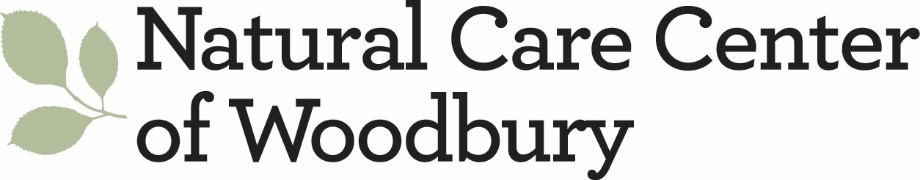 1740 Weir Drive, Suite 24     Woodbury, MN  55125     (ph) 651-232-6830     (fax) 651-702-2636     www.NaturalCareWoodbury.comPATIENT FINANCIAL ACKNOWLEDGEMENTPlease read thoroughly.  Initial your acknowledgements, then sign and print your name and the date.  Thank you.VERIFICATION OF BENEFITSIf you have medical insurance and would like to receive the maximum benefits available to you from your insurance company, it is important that YOU contact your insurance company PRIOR to your first visit in our office. We are happy to answer any insurance questions you may have, but please understand, The Natural Care Center can only assist you and CANNOT guarantee payment from your insurance company.  Please note that it is your responsibility to understand your insurance benefits and coverage.  Giving the Natural Care Center all of your insurance information, including any secondary insurances, will help us to estimate your benefits to the best of our ability.   ASSIGNMENT OF BENEFITSI assign all benefits payable to me for my care at the Natural Care Center of Woodbury.  I understand that this health care facility will be paid directly by the insurance company or other payer.  This assignment will remain in effect until revoked by me in writing.  A photocopy of this assignment is considered as valid as the original.GUARANTEE OF PAYMENTI guarantee payment of all charges incurred for treatment in accordance with the rates and terms of this health care facility.  I acknowledge that any exams not covered by insurance are due in full at the time of service. Your initials are a guarantee of payment for all charges incurred for treatment in accordance with the rates and terms of this health care facility.  In the event that you have insurance coverage for chiropractic care and your diagnosis, but have an unmet deductible, the clinic may use the insurer’s provided fee schedule to calculate your owed amount and collect a portion, or all, of your fee up front.  In the event that payment cannot be made on the account and it is sent to collections, a 35% fee will be added to cover the cost of the collections agency.  In the event that the clinic must take legal action against any persons with an outstanding debt, the patient is responsible for all legal and attorney fees.  APPOINTMENT FEES AND CANCELLATION POLICYWe require a $50 deposit on all new patient appointments to secure the time.  This will be applied to your appointment/account or refunded if insurance pays in full for services.  We require a 24-hour cancellation notification for our Acupuncture/Oriental Medicine, Massage, and Graston Therapy appointments. Please note: a $50 fee will be assessed for acupuncture and massage, and a $25 fee for Graston cancellations made with less-than 24-hour notice.  Monday appointments must be cancelled on the Friday prior to your scheduled visit.						ACUPUNCTURE COVERAGEYour initial Acupuncture exam may, or may not, be covered.  Please check with your insurance carrier                                       about your specific plan and condition to ensure coverage. Even if your health plan covers general Acupuncture, your specific diagnosis may not be covered for treatment. If this is the case, you must pay out-of-pocket, but at a discounted rate for Acupuncture.			FOR ACUPUNCTURE AND CHIROPRACTIC MEDICARE PATIENTSAcupuncture is not a covered service since licensed Acupuncturists are not able to credential with Medicare. We are not able to submit claims to them at any time. Also, Chiropractic examinations and re-examinations are never covered by Medicare. Your provider must do these to provide you with safe, accurate care even though they are not covered by the insurance. Medicare also does not cover therapies such as electric muscle stimulation, ultrasound, or traction. Please note: Medicare is your primary insurance carrier, this means that your supplement plan or secondary coverage will not pay the cost of these services even though they cover them. They only pay any additional costs after your primary insurance pays its portion. ___________________________________________   _________________________________________        _____/_____/_____  SIGNATURE (PATIENT/GUARDIAN)			 PRINT NAME					     DATE1740 Weir Drive, Suite 24     Woodbury, MN  55125     (ph) 651-232-6830     (fax) 651-702-2636     www.NaturalCareWoodbury.com  NOTICE OF PRIVACY PRACTICES ACKNOWLEDGEMENT AND CONSENTThe Natural Care Center of Woodbury is committed to patient privacy and the confidentiality of the patient information/personal health information that is entrusted to us.The ways in which we may use or disclose your health information are detailed in our Privacy Practices.Your Right to Limit Uses or Disclosures:You have the right to request that we do not disclose your health information to specific individuals, companies, or organizations.  If you would like to place any restrictions on the use or disclosure of your health information, we will provide you with a Limitation of Use and Disclosure of Protected Health Information Request form.Your Right to Request that Your Patient Record be Amended:You have the right to request that we amend the information in your patient record.  If you would like to amend any information in your record, we will provide you with a Request to Amend Protected Health Information form.Your Right to Revoke Authorization:You may revoke any of your authorizations at any time; however, your revocation must be in writing.  We will not be able to honor your revocation request if we have already released your health information before we received your request to revoke authorization.  If you were required to give your authorization as a condition of obtaining insurance, the insurance company may have a right to your health information if they decide to contest any of your claims.YOU HAVE THE RIGHT TO REFUSE CONSENT FOR DISCLOSURE OF YOUR PERSONAL HEALTH INFORMATION.  WITHOUR YOUR CONSENT, HOWEVER, THE NATURAL CARE CENTER OF WOODBURY WILL NOT BE ABLE TO SUBMIT YOUR CLAIMS TO INSURANCE CARRIERS OR OTHER THIRD PARTY PAYERS FOR PAYMENT, AND YOU WILL BE REQUIRED TO PAY CASH AT THE TIME OF SERVICE FOR ANY SERVICES RENDERED. By signing below, I give consent to the Natural Care Center of Woodbury’s clinicians or staff to use or disclose my personal health information as stated in the Notice of Privacy Practices.  I may request the full Notice of Privacy Practices at any time for review.___________________________________     __________________________________     _____/_____/_____(Signature of Patient)		   		  (Print Name)					   (Date)___________________________________     _____/_____/_____(Signature of Authorized Representative)	   (Date                                   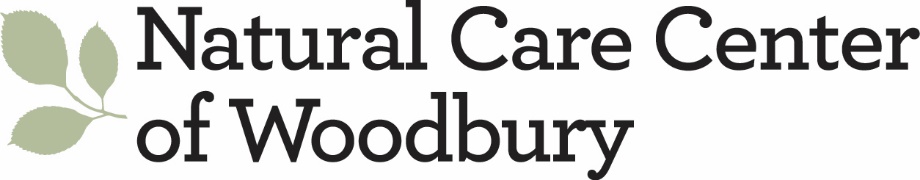 1740 Weir Drive, Suite 24     Woodbury, MN  55125     (ph) 651-232-6830     (fax) 651-702-2636     www.NaturalCareWoodbury.comCHIROPRACTIC INFORMED CONSENT FOR DIAGNOSIS AND TREATMENTI hereby give my consent to the performance of diagnostic tests and procedures and chiropractic treatment for management of my condition(s).Chiropractic treatment or management of conditions almost always includes the chiropractic adjustment, a specific type of joint manipulation.  Like most health care procedures, the chiropractic adjustment carries with it some risks.  Unlike many such procedures, the serious risks associated with the chiropractic adjustment are extremely rare.  Following are the known risks:Temporary soreness or increased symptoms or pain.  It is not uncommon for patients to experience temporary soreness or increased symptoms or pain after the first few treatments.Dizziness, nausea, flushing.  These symptoms are relatively rare.  It is important to notify the chiropractor if you experience these symptoms during or after your care.Fractures.  When patients have underlying conditions that weaken bones, like osteoporosis, they may be susceptible to fracture.  It is important to disclose to your chiropractor if you have been diagnosed with a bone weakening disease or condition.  If your chiropractor detects any such condition while you are under care, you will be informed and your treatment plan will be modified to minimize risk of fracture.  Disc herniation or prolapse.  Spinal disc conditions like bulges or herniations may worsen, even with chiropractic care.  It is important to notify your chiropractor if symptoms change or worsen.  Stroke.  A certain extremely rare type of stroke has been associated with chiropractic care.  Although there is an association between this type of stroke and chiropractic visits, there is also an association between this type of stroke and primary medical care visits.  According to the most recent research, there is no evidence of excess risk of stroke associated with chiropractic care.  The increased occurrence of this type of stroke associated with both chiropractic and medical visits is likely explained by patients with neck pain and headache consulting both doctors of chiropractic and primary care medical doctors before or during their stroke.  Other risks.  Other risks associated with chiropractic treatment include rare burns from physiotherapy devices that produce heat.Bruising.  Instrument assisted soft tissue manipulation may result in temporary soreness or bruising.I understand that the practice of chiropractic, like the practice of all healing arts, is not an exact science and I acknowledge that no guarantee can be given as to results or outcome of my care.  I understand that interns, in their final year of receiving their Doctor of Chiropractic degree from Northwestern Health Sciences University, may participate in my care.*PATIENT PLEASE REVIEW * PRINT & SIGN NAME*I have read or had read to me this informed consent document.  I have been given the opportunity to discuss any questions or concerns with my chiropractor and have had these answered to my satisfaction prior to my signing this informed consent document.  I have made my decision voluntarily and freely.By checking this box, I, as the parent or guardian of an older minor, consent to them presenting for appointments without the presence of a parent/guardian when the parent/guardian so chooses.     By checking this box, I consent to information about myself or my minor being left via voicemail. Patient Name (print)________________________________________________________________  Date of Birth_______________________________________________________________________  _________________  ______________________________________  ___________________(Patient/Guardian Signature)	                         (Date)	            (Translator/Interpreter Signature)	          (Date)*Clinician Only*___________________________________________________________________________________________________________Based on my personal observation, the patient’s history and physical exam, I conclude that throughout the informed consent process the patient was:      	Of legal age	Appears unimpaired						Consent given through guardian		Oriented X3	Fluent in English						Assisted by a translator/interpreter________________________________________________________________________________________________, DC   __________________________________   (DC Signature)                                                                                                                                                         		                       (Date)                                                                 PastPresentPastPresentPastPresentHeadachesHeart IssuesLung DisorderMigrainesStrokeAsthmaDizzinessChest PainCancerSpinal PainKidney DisordersTumor(s)Upper Extremity PainBladder DisordersLower Extremity PainBladder IncontinenceAllergiesJaw PainDepression/AnxietyLiver DisordersThyroid DisordersArthritisWeight Gain/LossEpilepsyRAGI DisordersHIV/AIDSAutoimmune DisorderBowel IncontienceHepatitisFatigueAbdominal PainSkin Disorders